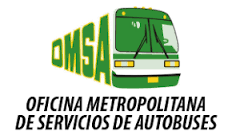 CASOS DE EMERGENCIA Y URGENCIAActualmente no contamos con CASOS DE EMERGENCIA Y URGENCIA, en  el mes de Enero-2018. Para más información contáctenos:.Contacto Sra. Miguel GomezEnc. Dpto. De Compras Teléfono: 809-221-6672 ext. 237Correo Electrónico: m.reyes@omsa.gob.do/correspondencia@omsa.gob.do